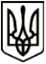 УкраїнаМЕНСЬКА МІСЬКА РАДАЧернігівська область(десята сесія восьмого скликання)ПРОЄКТ РІШЕННЯ      21 вересня 2021 року	м.Мена                                                 №Про утворення інклюзивної групи подовженого дня на базі діючої групи в Менському ОЗЗСО І-ІІІ ступенів ім. Т.Г. Шевченка	Керуючись ст. 26 Закону України «Про місцеве самоврядування в Україні», законами України «Про освіту», «Про повну загальну середню освіту», Порядком організації інклюзивного навчання у загальноосвітніх навчальних закладах,  затвердженим постановою Кабінету Міністрів України від 15.08.2011 №872, пунктом 7 Порядку створення груп подовженого дня у державних і комунальних закладах загальної середньої освіти, затвердженого наказом Міністерства освіти і науки України від 25.06.2018 №677, на підставі подання директора Менського опорного закладу загальної середньої освіти І-ІІІ ступенів ім. Т.Г. Шевченка Менської міської ради Менського району Чернігівської області, заяви батьків дітей з особливими освітніми потребами та з метою реалізації права дітей з особливими освітніми потребами на освіту за місцем проживання, соціальну адаптацію та підготовку до отримання наступного рівня освіти, Менська міська радаВИРІШИЛА:         1. Утворити з 01 жовтня 2021 року інклюзивну групу подовженого дня на базі діючої групи в Менському ОЗЗСО І-ІІІ ступенів ім. Т.Г. Шевченка.          2. Ввести до штатного розпису Менського ОЗЗСО І-ІІІ ступенів ім. Т.Г.Шевченка посаду асистента вихователя інклюзивної групи подовженого дня -  0,75 ставки штатної одиниці..          3. Передбачити у бюджеті Менської міської територіальної громади видатки на утримання інклюзивної групи подовженого дня на базі діючої групи в Менському ОЗЗСО І-ІІІ ступенів ім. Т.Г. Шевченка.         4. Контроль за виконанням рішення покласти на заступника міського голови з питань діяльності виконавчого комітету Менської міської ради  Прищепу В.В.Міський голова			Г.А. Примаков